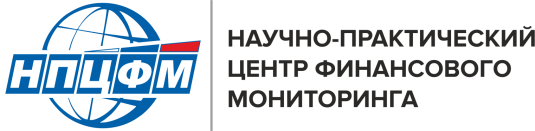 Для регистрации на повышение квалификации по программе дополнительного профессионального образования «Контрактная система в сфере закупок товаров, работ, услуг: правовое регулирование и практическое применение»»  продолжительность 144 ак.чзаполните данные и отправьте анкету на нашу почту: info@npcfm.ruВы можете заполнить форму с данными о компании или отправить нам карточку организации с реквизитами.Пожалуйста, укажите желаемую дату обучения*обязательно к заполнениюПожалуйста, направьте анкету нам на почту: info@npcfm.ruГарантируем полную конфиденциальность предоставленной информации.По всем вопросам обращайтесь: Андреенко Ирина Сергеевна – заместитель директора по работе с клиентами8 (928) 611-95-59 8 800 600 24 03 доб.102i.andreenko@npcfm.ruwww.npcfm.ruРеквизиты организацииПолное наименование организации*Сокращенное наименование организации*Юридический адрес c индексом*Почтовый адрес *ИНН/КПП *ОГРН *Номер телефона*Email*ФИО Руководителя организации*Должность руководителя организации*Выберите дату повышения квалификацииЖелаемая датаДанные по учащимсяФИО (Полностью)*Должность участников*Место жительства(регистрация по паспорту)*Моб/Рабоч. тел*E-mail*